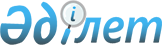 Об организации общественных работ в 2014 годуПостановление акимата города Шахтинска Карагандинской области от 14 января 2014 года № 2/3. Зарегистрировано Департаментом юстиции Карагандинской области 10 февраля 2014 года № 2535

      В соответствии с Законами Республики Казахстан от 23 января 2001 года "О местном государственном управлении и самоуправлении в Республике Казахстан", от 23 января 2001 года "О занятости населения", постановлением Правительства Республики Казахстан от 19 июня 2001 года № 836 "О мерах по реализации Закона Республики Казахстан от 23 января 2001 года "О занятости населения", акимат города Шахтинска ПОСТАНОВЛЯЕТ:



      1. Определить спрос и предложение на общественные работы в количестве 300 человек.



      2. Утвердить прилагаемый перечень организаций, в которых будут проводиться общественные работы, виды работ, размеры оплаты труда участников.



      3. Утвердить продолжительность рабочего времени одного безработного, направленного на общественные работы – не более 40 часов в неделю учитывая ограничения, предусмотренные трудовым законодательством Республики Казахстан с двумя выходными днями, обеденным перерывом не менее одного часа.



      4. Государственному учреждению "Отдел занятости и социальных программ города Шахтинска" (Меллятова Р. И.) заключить типовые договора на выполнение общественных работ со всеми организациями, определенными пунктом 2 настоящего постановления.



      5. Контроль за исполнением настоящего постановления возложить на заместителя акима города Шахтинска Рыстина Н. Б.



      6. Настоящее постановление вводится в действие со дня первого официального опубликования.      Аким города                                А. Аглиулин

Приложение

к постановлению акимата

города Шахтинска

от 14 января 2014 года

№ 2/3 

Перечень организаций, в которых будут проводиться общественные работы в 2014 году      Сноска. Приложение - в редакции постановления акимата города Шахтинска Карагандинской области от 26.06.2014 № 20/3 (вводится в действие со дня первого официального опубликования).
					© 2012. РГП на ПХВ «Институт законодательства и правовой информации Республики Казахстан» Министерства юстиции Республики Казахстан
				№Наименование организацииКоличество человекВиды и объемы работИсточник финансированияСумма финансирования (тысяч тенге)Размер оплаты труда (тенге)1.Государственное учреждение "Аппарат Акима города Шахтинск"6Обработка и доставка документов не менее 150 документов в месяцБюджет города Шахтинска239,59199662.Государственное учреждение "Аппарат акима поселка Шахан"12Обработка и доставка документов не менее 100 документов в месяц, благоустройство и уборка закрепленной территории не менее 2000 квадратных метров в месяцБюджет города Шахтинска269,53199663.Государственное учреждение "Аппарат акима поселка Долинка"10Обработка и доставка документов не менее 100 документов в месяц, благоустройство и уборка закрепленной территории не менее 1300 квадратных метров в месяцБюджет города Шахтинска149,74199664.Государственное учреждение "Аппарат акима поселка Новодолинский"10Обработка и доставка документов не менее 100 документов в месяц, благоустройство и уборка закрепленной территории не менее 1300 квадратных метров в месяцБюджет города Шахтинска149,74199665.Государственное учреждение "Аппарат Шахтинского городского маслихата"3Обработка и доставка документов не менее 150 документов в месяц, уборка помещений не менее 1000 квадратных метров в месяцБюджет города Шахтинска59,90199666.Государственное учреждение "Отдел жилищно-коммунального хозяйства, пассажирского транспорта и автомобильных дорог города Шахтинска"28Обработка и доставка документов не менее 150 документов в месяц, благоустройство и уборка закрепленной территории не менее 3000 квадратных метров в месяцБюджет города Шахтинска1797,10199667.Государственное учреждение "Отдел земельных отношений города Шахтинска"4Обработка и доставка документов не менее 150 документов в месяцБюджет города Шахтинска79,87199668.Государственное учреждение "Отдел предпринимательства и промышленности города Шахтинска"2Обработка и доставка документов не менее 150 документов в месяцБюджет Города Шахтинска39,93199669.Государственное учреждение "Отдел внутренней политики города Шахтинска"1Обработка и доставка документов не менее 150 документов в месяцБюджет города Шахтинска59,901996610.Государственное учреждение "Отдел культуры и развития языков города Шахтинска"2Обработка и доставка документов не менее 150 документов в месяцБюджет города Шахтинска39,931996611.Государственное учреждение "Отдел жилищной инспекции города Шахтинска"6Обработка и доставка документов не менее 150 документов в месяцБюджет города Шахтинска119,801996612.Коммунальное государственное казенное предприятие "Дворец культуры горняков города Шахтинска" акимата города Шахтинска отдела культуры и развития языков города Шахтинска8Благоустройство и уборка закрепленной территории не менее 500 квадратных метров в месяцБюджет города Шахтинска159,731996613.Коммунальное государственное казенное предприятие "Дом культуры поселка Шахан" акимата города Шахтинска отдела культуры и развития языков города Шахтинска3Благоустройство и уборка закрепленной территории не менее 500 квадратных метров в месяцБюджет города Шахтинска44,921996614.Коммунальное государственное казенное предприятие "Дом культуры поселка Новодолинский" акимата города Шахтинска отдела культуры и развития языков города Шахтинска1Благоустройство и уборка закрепленной территории не менее 500 квадратных метров в месяцБюджет города Шахтинска19,971996615.Коммунальное государственное учреждение "Центр занятости отдела занятости и социальных программ города Шахтинска" акимата города Шахтинска3Обработка и доставка документов не менее 150 документов в месяцБюджет города Шахтинска59,901996616.Коммунальное государственное казенное предприятие "Ясли-сад "Салтанат" акимата города Шахтинска отдела образования, физической культуры и спорта города Шахтинска6Организация досуга детей, уборка закрепленной территории и помещения не менее 2000 квадратных метров в месяцБюджет города Шахтинска239,591996617.Коммунальное государственное казенное предприятие "Ясли-сад "Березка" акимата города Шахтинска отдела образования, физической культуры и спорта города Шахтинска3Уборка закрепленной территории не менее 1500 квадратных метров в месяцБюджет города Шахтинска59,901996618.Коммунальное государственное казенное предприятие "Ясли-сад "Еркетай" акимата города Шахтинска отдела образования, физической культуры и спорта города Шахтинска6Организация досуга детей, уборка закрепленной территории и помещения не менее 2000 квадратных метров в месяцБюджет города Шахтинска239,591996619.Коммунальное государственное казенное предприятие "Ясли-сад "Ботагоз" акимата города Шахтинска отдела образования, физической культуры и спорта города Шахтинска6Организация досуга детей, уборка закрепленной территории и помещения не менее 2000 квадратных метров в месяцБюджет города Шахтинска239,591996620.Коммунальное государственное казенное предприятие "Ясли-сад "Снегурочка" акимата города Шахтинска отдела образования, физической культуры и спорта города Шахтинска6Организация досуга детей, уборка территории и помещения не менее 2000 квадратных метров в месяцБюджет города Шахтинска239,591996621.Коммунальное государственное казенное предприятие "Ясли-сад "Карлыгаш" акимата города Шахтинска отдела образования, физической культуры и спорта города Шахтинска6Организация досуга детей, уборка территории и помещения не менее 2000 квадратных метров в месяцБюджет города Шахтинска239,591996622.Коммунальное государственное казенное предприятие "Ясли-сад "Аленка" акимата города Шахтинска отдела образования, физической культуры и спорта города Шахтинска2Организация досуга детей, уборка территории и помещения не менее 2000 квадратных метров в месяцБюджет города Шахтинска79,861996623.Специализированный административный суд города Шахтинска11Обработка и доставка документов не менее 150 документов в месяцБюджет города Шахтинска439,251996624.Шахтинский городской суд Карагандинской области11Обработка и доставка документов не менее 150 документов в месяцБюджет города Шахтинска439,251996625.Коммунальное государственное предприятие "Центральная больница г. Шахтинск" акимата Карагандинской области Управления здравоохранения Карагандинской области21Обработка и доставка документов не менее 150 документов в месяц, благоустройство, уборка закрепленной территории и помещения не менее 1800 квадратных метровБюджет города Шахтинска394,331996626.Коммунальное государственное казенное предприятие "Поликлиника поселка Шахан" акимата Карагандинской области управления здравоохранения Карагандинской области"4Благоустройство, уборка закрепленной территории и помещения не менее 1800 квадратных метров в месяцБюджет города Шахтинска79,861996627.Коммунальное государственное предприятие "Поликлиника города Шахтинска" акимата Карагандинской области Управления здравоохранения Карагандинской области21Обработка и доставка документов не менее 100 документов в месяц, благоустройство, уборка закрепленной территории и помещения не менее 1800 квадратных метров в месяцБюджет города Шахтинска394,331996628.Шахтинское районное отделение Республиканского казенного предприятия "Государственный центр по выплате пенсий Министерства труда и социальной защиты населения"3Обработка и доставка документов не менее 150 документов в месяцБюджет города Шахтинска59,901996629.Государственное учреждение "Налоговое управление по городу Шахтинску Налогового департамента по Карагандинской области Налогового комитета Министерства финансов Республики Казахстан"26Обработка и доставка документов не менее 150 документов в месяцБюджет города Шахтинска1038,231996630.Государственное учреждение "Управление юстиции города Шахтинска Департамента юстиции Карагандинской области Министерства юстиции Республики Казахстан"16Обработка и доставка документов не менее 150 документов в месяцБюджет города Шахтинска319,461996631.Прокуратура города Шахтинска4Обработка и доставка документов не менее 150 документов, благоустройство и уборка закрепленной территории не менее 1000 квадратных метров в месяцБюджет города Шахтинска419,281996632.Государственное учреждение "Департамент Уголовно-исполнительной системы по Карагандинской области"3Обработка и доставка документов не менее 150 документов в месяцБюджет города Шахтинска179,691996633.Государственное учреждение "Отдел внутренних дел города Шахтинска Департамента внутренних дел Карагандинской области"4Обработка и доставка документов не менее 150 документов в месяцБюджет города Шахтинска239,591996634.Государственное учреждение "Отдел по чрезвычайным ситуациям города Шахтинска Департамента по чрезвычайным ситуациям Карагандинской области Министерства по чрезвычайным ситуациям Республики Казахстан"6Обработка и доставка документов не менее 150 документов в месяцБюджет города Шахтинска119,801996635.Филиал "Шахтинский территориальный отдел "Государственного учреждения "Департамент по исполнению судебных актов Карагандинской области Комитета по исполнению судебных актов Министерства юстиции Республики Казахстан"10Обработка и доставка документов не менее 150 документов в месяцБюджет города Шахтинска199,661996636.Республиканское государственное учреждение "Отдел по делам обороны города Шахтинск Карагандинской области" Министерства обороны Республики Казахстан18Обработка и доставка документов не менее 150 документов в месяцБюджет города Шахтинска359,391996637.Государственное учреждение "Департамент по контролю и социальной защите Комитета по контролю и социалной защите Министерства труда и социальной защиты населения Республики Казахстан по Карагандинской области"4Обработка и доставка документов не менее 150 документов в месяцБюджет города Шахтинска79,861996638.Коммунальное государственное учреждение "Школа-лицей № 16 акимата города Шахтинска"2Обработка и доставка документов не менее 100 документов в месяц, уборка помещений не менее 1800 квадратных метров в месяцБюджет города Шахтинска39,931996639.Коммунальное государственное учреждение "Гимназия № 1 акимата города Шахтинска"2Уборка помещений не менее 1800 квадратных метров в месяцБюджет города Шахтинска39,9319966Итого:3009469,0